附件2：石河子大学20**届本科毕业论文（设计）答辩日程表            学院               填表人签字：                     院领导签字：               注：（Excel表）附件3：石河子大学优秀毕业论文（设计）推荐表石河子大学20**届优秀毕业论文（设计）成果展示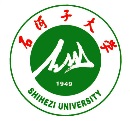 一、课题信息二、课题研究综述三、课题图片展示附件4：注：（Excel表）1.备注栏：十佳、优秀时间地点专业分组学生人数答辩委员会（小组）名单答辩委员会（小组）名单答辩委员会（小组）名单时间地点专业分组学生人数组长成员秘书学生姓名学号专业班级毕业论文（设计）题目课题类型课题来源课题来源毕业论文（设计）综合成绩毕业论文（设计）综合成绩指导教师姓名及职称指导教师姓名及职称指导教师姓名及职称学生完成毕业论文（设计）的心得体会（不少于1000字）：学生完成毕业论文（设计）的心得体会（不少于1000字）：学生完成毕业论文（设计）的心得体会（不少于1000字）：学生完成毕业论文（设计）的心得体会（不少于1000字）：学生完成毕业论文（设计）的心得体会（不少于1000字）：学生完成毕业论文（设计）的心得体会（不少于1000字）：学生完成毕业论文（设计）的心得体会（不少于1000字）：学院评审专家推荐意见（从毕业论文、设计的质量、学术水平、突出特点、撰写规范等方面进行简要评价，提出推荐意见）： 专家签字：                                年   月   日 学院评审专家推荐意见（从毕业论文、设计的质量、学术水平、突出特点、撰写规范等方面进行简要评价，提出推荐意见）： 专家签字：                                年   月   日 学院评审专家推荐意见（从毕业论文、设计的质量、学术水平、突出特点、撰写规范等方面进行简要评价，提出推荐意见）： 专家签字：                                年   月   日 学院评审专家推荐意见（从毕业论文、设计的质量、学术水平、突出特点、撰写规范等方面进行简要评价，提出推荐意见）： 专家签字：                                年   月   日 学院评审专家推荐意见（从毕业论文、设计的质量、学术水平、突出特点、撰写规范等方面进行简要评价，提出推荐意见）： 专家签字：                                年   月   日 学院评审专家推荐意见（从毕业论文、设计的质量、学术水平、突出特点、撰写规范等方面进行简要评价，提出推荐意见）： 专家签字：                                年   月   日 学院评审专家推荐意见（从毕业论文、设计的质量、学术水平、突出特点、撰写规范等方面进行简要评价，提出推荐意见）： 专家签字：                                年   月   日 学院意见：学院负责人（签字）：                         学院（公章）年   月   日 学院意见：学院负责人（签字）：                         学院（公章）年   月   日 学院意见：学院负责人（签字）：                         学院（公章）年   月   日 学院意见：学院负责人（签字）：                         学院（公章）年   月   日 学院意见：学院负责人（签字）：                         学院（公章）年   月   日 学院意见：学院负责人（签字）：                         学院（公章）年   月   日 学院意见：学院负责人（签字）：                         学院（公章）年   月   日 学校审核意见：签  章：                                                            年  月   日学校审核意见：签  章：                                                            年  月   日学校审核意见：签  章：                                                            年  月   日学校审核意见：签  章：                                                            年  月   日学校审核意见：签  章：                                                            年  月   日学校审核意见：签  章：                                                            年  月   日学校审核意见：签  章：                                                            年  月   日课题题目：课题类型：论文 / 设计课题来源：科研课题/生产现场/自拟题目学院：学生姓名：专业班级：学号：指导教师：研究方向：职称：石河子大学优秀毕业论文（设计）推荐汇总表            学院               填表人签字：                    院领导签字：石河子大学优秀毕业论文（设计）推荐汇总表            学院               填表人签字：                    院领导签字：石河子大学优秀毕业论文（设计）推荐汇总表            学院               填表人签字：                    院领导签字：石河子大学优秀毕业论文（设计）推荐汇总表            学院               填表人签字：                    院领导签字：石河子大学优秀毕业论文（设计）推荐汇总表            学院               填表人签字：                    院领导签字：石河子大学优秀毕业论文（设计）推荐汇总表            学院               填表人签字：                    院领导签字：石河子大学优秀毕业论文（设计）推荐汇总表            学院               填表人签字：                    院领导签字：石河子大学优秀毕业论文（设计）推荐汇总表            学院               填表人签字：                    院领导签字：石河子大学优秀毕业论文（设计）推荐汇总表            学院               填表人签字：                    院领导签字：石河子大学优秀毕业论文（设计）推荐汇总表            学院               填表人签字：                    院领导签字：石河子大学优秀毕业论文（设计）推荐汇总表            学院               填表人签字：                    院领导签字：石河子大学优秀毕业论文（设计）推荐汇总表            学院               填表人签字：                    院领导签字：石河子大学优秀毕业论文（设计）推荐汇总表            学院               填表人签字：                    院领导签字：石河子大学优秀毕业论文（设计）推荐汇总表            学院               填表人签字：                    院领导签字：石河子大学优秀毕业论文（设计）推荐汇总表            学院               填表人签字：                    院领导签字：石河子大学优秀毕业论文（设计）推荐汇总表            学院               填表人签字：                    院领导签字：石河子大学优秀毕业论文（设计）推荐汇总表            学院               填表人签字：                    院领导签字：石河子大学优秀毕业论文（设计）推荐汇总表            学院               填表人签字：                    院领导签字：石河子大学优秀毕业论文（设计）推荐汇总表            学院               填表人签字：                    院领导签字：石河子大学优秀毕业论文（设计）推荐汇总表            学院               填表人签字：                    院领导签字：石河子大学优秀毕业论文（设计）推荐汇总表            学院               填表人签字：                    院领导签字：石河子大学优秀毕业论文（设计）推荐汇总表            学院               填表人签字：                    院领导签字：序号学院专业指导老师指导老师指导老师学生学生论文（设计）题目总分备注序号学院专业姓名职称姓名姓名学号论文（设计）题目总分备注1234